 November 2015 Youth Plans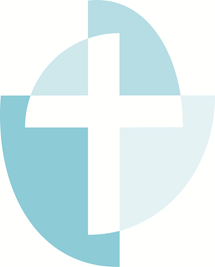 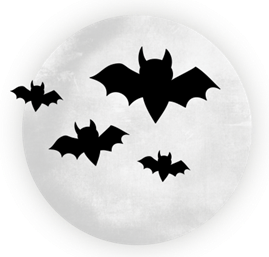 Friday, October 30 – Haunted House Experience #2 -   We’ll meet at 5:30  to bake pizza at church and then go to Mystery Manor.   Return to church by 9:00.   Let us know by October 29 so we can get the Groupon.Sunday, November 8 – 11:30-2:00	Ziplining at Mt. Cresent – Meet after church and we’ll head over to Iowa for a fun filled afternoon.  Bring a brown bag lunch you can eat in the van.  Let us know by November 1  if you plan on attending so we can make reservations.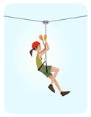 Sunday, November 15 – 12:00-3:00   Horseback Riding – We’ll go as a group after church to enjoy this returning favorite activity!  We’ll be grilling out for lunch, wear comfortable clothing that you don’t mind getting a little dirty.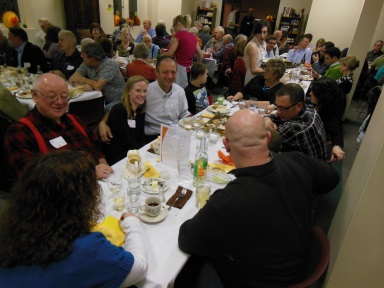 Saturday, November 21 – Serving Turkey Dinner – Youth will eat before they serve Turkey Dinner to friends and family.Sunday, November 22 – Thanksgiving Interfaith Service at First Methodist – Leave First Central at 3:30.  Gather at First Methodist with youth from other denominations and faiths for socializing and practice the youth part of the service.  Adults can attend the service which is starts at 5:00.   Let us know by November 16 if you plan to attend.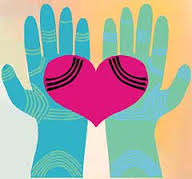 Youth Sunday School – Sundays except for 1st Sundays – 9:45-10:15 AM – 1st Floor Computer Lab  - Videos and discussion of challenging topics.